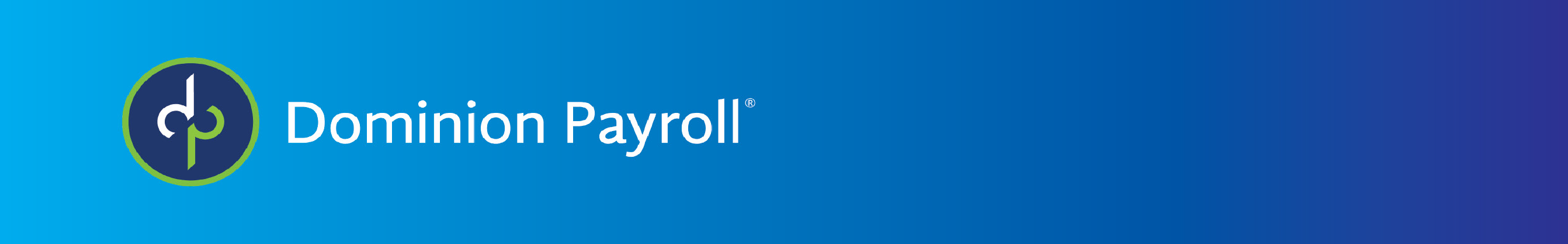 Completing the I-9 Form After OnboardingNavigate to Employee Admin Tools -> Employee Administration -> I-9 Management -> Form I-9.
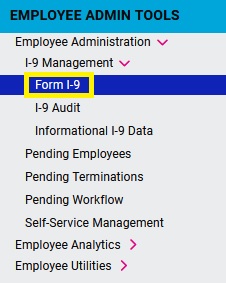 Select the employee you just hired and then click on the Page 2 Employer & Reverification tab.
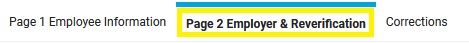 Complete the required fields then click Verify and Sign Form. 
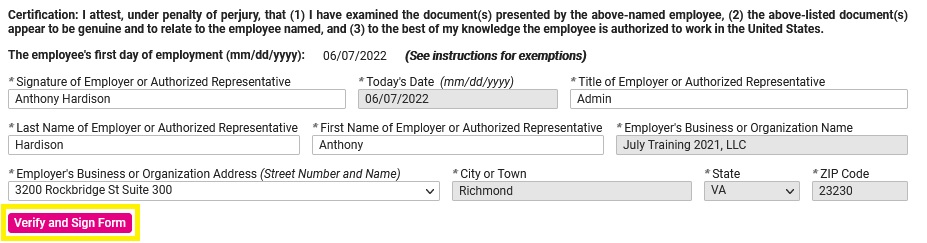 